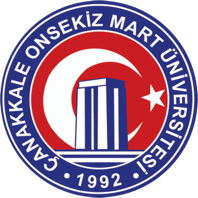 T.C.ÇANAKKALE ONSEKİZ MART ÜNİVERSİTESİGÜZEL SANATLAR FAKÜLTESİ2019 – 2020 EĞİTİM ÖĞRETİM YILIGRAFİK TASARIMI BÖLÜMÜ EK ÖZEL YETENEK SINAVI UYGULAMA KILAVUZUİÇİNDEKİLER1- Grafik Tasarımı Bölümü Ek Özel Yetenek Sınavına Başvuru Koşulları ve Ön Kayıt1a- Başvuru Koşulları1b- Grafik Tasarımı Bölümü Boş Kontenjan Sayısı1c- Ek Özel Yetenek Sınavı Takvimi1d- Ön Kayıt1e- Sınav Giriş Belgesi2- Ek Özel Yetenek Sınavına Girecek Adayların Yanında Bulundurması Gereken Belge, Araç ve Gereçler2a- Belgeler2b- Sınavda Gerekli Araç ve Gereçler3- Ek Özel Yetenek Sınavında Uygulanacak Kurallar4- Ek Özel Yetenek Sınavı Puan Hesaplaması4a- Bölüm Yerleştirme Sınav Puanı 4b- Başarı Puanı    4c- Kesin Kayıt Puanı 5- Kesin Kayıt Süreci5a- Kesin Kayıt İçin Adayın Yanında Bulundurması Gereken Belgeler5b- İtiraz Koşulları1- GRAFİK TASARIMI BÖLÜMÜ EK ÖZEL YETENEK SINAVINA BAŞVURU KOŞULLARI VE ÖN KAYIT1a- Başvuru KoşullarıEk Özel Yetenek Sınavına başvuracak adayların lise ya da dengi bir okuldan mezun olmaları gereklidir. Fakültemiz tüm bölümlerine başvuracak olan adayların ÖSYM tarafından 2019 yılında yapılan TYT sınavının herhangi bir puan türünden en az 150 puan almış olmaları gerekmektedir. 2018 yılına ait puanını kullanmak isteyen adayların, puanlarının ÖSYM tarafından 2019 yılına aktarılabilmesi için 2018 puanlarının en az 200 olması gerekmektedir.1b- Grafik Tasarımı Bölümü Boş Kontenjan SayısıTablo 1: Grafik Tasarımı Bölümü Boş Kontenjan Sayısı1c- Ek Özel Yetenek Sınavı TakvimiGüzel Sanatlar Fakültesi Grafik Tasarımı Bölümü Ek Özel Yetenek Sınavı Takvimi1d- Ön KayıtÖn kayıtlar Fakültemiz internet sayfasında yer alacak olan (gsf.comu.edu.tr) Ek Özel Yetenek Sınavları Başvuru linkinden online olarak yapılacaktır. Kayıt esnasında adaylardan TC Kimlik Numarası, Ad - Soyad ve iletişim bilgileri istenecektir. Girilen bilgiler sistem yönetimi tarafından kontrol edilecektir. Hatalı veya eksik bilgi giren adayların ön kayıtları onaylanmayacaktır. Eksik veya yanlış beyan edilen bilgilerden adaylar sorumludur. Adaylar başvuru esnasında girdikleri bilgilerin tamamının doğru ve kendilerine ait olduğunu, ek özel yetenek sınavına sadece şahsen girebileceğini kabul etmiş sayılır. Aksi bir durumun tespit edilmesi halinde adaylar kayıt hakkı kazanmış olsalar dahi kayıtları silinecektir.Ön kayıtlar için başvuru sayfası 06 - 10 Eylül 2019 tarihleri arasında açık olacaktır. Kayıtlar 10 Eylül 2019 günü saat 16:00’da kapanacaktır.Son kayıt günü saat 16:00’dan sonra internet üzerinden veya başka bir yöntemle başvuru yapılması mümkün değildir. Elektrik kesintisi, teknik arızalar, internet hattınızın kesik olması vb. nedenlerle başvuru yapamama durumunda kalmamanız için, başvurunuzu son gün ve saati beklemeden yapınız. Yukarıdaki mazeretleri veya benzerlerini ileri sürerek süre uzatımı istenemez. İnternetten başvuru yapmayan adaylar kayıt hakkını kaybederler.  1e- Sınav Giriş BelgesiÖn kaydını başvuru web sayfasından yapan adayların, sınavlara girmek için, (TC kimlik no, aday no, ad, soyad gibi bilgileri içeren) Sınav Giriş Belgelerinin çıktılarını almaları ve sınav günü yanlarında getirmeleri gerekmektedir. Sınav giriş belgeleri, adayların ön kayıtlarını başarıyla tamamlamaları halinde başvuru web sayfasından alınabilecektir.Sınav Giriş Belgesi olmayan adaylar, sınavlara alınmayacaktır.2- EK ÖZEL YETENEK SINAVINA GİRECEK ADAYLARIN YANINDA BULUNDURMASI GEREKEN BELGE, ARAÇ VE GEREÇLER2a- Belgeler- ÇOMÜ GSF Ek Özel Yetenek Sınavları Giriş Belgesi- Fotoğraflı, onaylı Özel Kimlik Belgesi (Yalnızca Nüfus Cüzdanı, Sürücü Belgesi ve Pasaport özel kimlik belgesi olarak kabul edilecektir).  -Eksik belge ile gelen adaylar sınava kabul edilmeyeceklerdir.   2b- Sınavda Gerekli Araç ve Gereçler-Yumuşak uçlu kurşun kalemler, tükenmez kalem ya da dolmakalem, silgi, kalemtıraş, 2 adet klips.- 35 x 50 cm. boyutlarında sert bir altlık/duralit3- EK ÖZEL YETENEK SINAVINDA UYGULANACAK KURALLARSınava gününde ve saatinde girmeyen/giremeyen aday, bu sınavla ilgili herhangi bir hak iddia edemez ve talepte bulunamaz.Adayların sınava girecekleri salonların “Sınav Salon Numaraları”, Fakültemiz web sayfasında ve Fakültemiz B Giriş kapısında ilan edilir. Adaylar; alfabetik sıraya göre hangi salonda sınava gireceklerini bu ilan yardımıyla öğrenirler.Sınav; ilan edilen gün ve saatte yapılır. Sınav başladıktan ilk 30 dakika sonrasında gelen adaylar sınava alınmaz. Adaylar sınav başladıktan ilk 30 dakika içinde ve sınav süresinin son 15 dakikasında sınav salonundan çıkamazlar.Yüzü açık olmayan ya da kılık kıyafeti yürürlükteki mevzuata uygun olmayan adaylar sınava alınmayacaktır.Kimlik kontrolleri ve salona yerleştirme işlemlerinin zamanında yapılabilmesi için adayların, sınavın başlama saatinden bir saat önce, Fakülte B Giriş Kapısında bulunmaları gerekmektedir.Sınav kâğıtları, adaylara Fakülte tarafından sağlanır. Adaya birden fazla sınav kâğıdı verilmez.Sınav soruları salon başkanları tarafından adaylara okunur. Bunun dışında, görevlilerin, sınav süresince açıklama ve yorum yapma yetkileri yoktur.Çizim sınavında adaylar ad ve soyadı ve TC Kimlik numaralarını sınavın başlangıcında tükenmez ya da mürekkepli kalemle, sınav kâğıdının “kimlik kısmına” yazıp, imzalarlar. Bu kısım sınav sonunda gözetmenler tarafından adayın yanında kapatılır. Kimlik köşesi kurşun kalemle doldurulmuş olan sınav kâğıtları geçersiz sayılacaktır.Sınav kâğıtlarında, soruda istenilen konuya ilişkin olmayan her türlü yazı, rakam ve yapılacak işaretler ya da çizimler sınav kâğıdını geçersiz kılar.Adaylar; yanlarında cep telefonu, telsiz, çağrı cihazı vb. haberleşme araçları bulundurmaları durumunda, bunları çantalarında ve kesinlikle kapalı olarak tutmakla yükümlüdür. Bu araçların açık tutulduğunun belirlenmesi durumunda adayın sınavına son verilip salondan çıkartılır.  Adayın girdiği sınava ilişkin hakları iptal edilir.Adayların sınav süresince birbirleriyle konuşmaları, kopya çekmeleri ya da çekilmesine yardımcı olmaları, salondaki görevlilere soru sormaları, birbirlerine kalem, silgi ve benzeri şeyler alıp vermeleri, yukarıda belirtilen araç ve gereçler dışında yardımcı araç ve gereç kullanmaları, sınav salonunda sigara, pipo, puro vb. içmeleri ve sınav düzenini bozacak diğer davranışlarda bulunmaları sınav kurallarına aykırıdır.Adaylar sınav evrakı ya da performansını fotoğraf ya da video ile kaydedemez. Bu eylem kopya yerine geçer ve adayın sınavı geçersiz sayılır.Sınav kurallarına aykırı davranışta bulunan adayların sınava devam etmelerine izin verilmeyecektir. Ancak sınav görevlileri diğer adayların dikkatlerini dağıtmamak, zaman kaybetmelerine yol açmamak açısından gerekli görürlerse kural dışı davranışlarda bulunanlara uyarıda bulunmayabilirler. Hangi yol seçilirse seçilsin, bu adayların kimlikleri ve kusurları sınav görevlilerince sınav tutanağına açıkça yazılacak ve sınavları geçersiz sayılacaktır.  Salon Başkanları, Gözetmenler ve Sınav Komisyonu Üyeleri bu kuralları uygulamakla yetkili ve yükümlüdür.ÇOMÜ GSF Ek Özel Yetenek Sınavı Giriş Belgesi yalnızca adayın Grafik Tasarımı Bölümü Ek Özel Yetenek Sınavına katılabilmesi için verilmiştir; bu amaç dışında kullanılamaz. Sınav sonuçlarına itiraz, sonuçların açıklanmasını izleyen ilk iş günü mesai saati bitimine kadar yapılır. Jüri değerlendirmeleri kesindir. Sınav İtiraz Komisyonu yalnızca maddi hata yapılıp yapılmadığını denetler.4- EK ÖZEL YETENEK SINAVI PUAN HESAPLAMASI4a- Bölüm Yerleştirme Sınav Puanı Grafik Tasarımı Bölümü1) Grafik Tasarımı bölüm sınavı tek aşamadan oluşacaktır. Yerleştirme sınavı değerlendirmesi 100 puan üzerinden yapılacaktır. Sınav Puanı 60 ve üstünde olan adaylar başarılı, 59 ve altı olan adaylar başarısız sayılacaktır.4b- Başarı Puanı    Yerleştirmeye esas olan puanın hesaplanması için aşağıdaki üç puan belli ağırlıklarla çarpılarak toplamı alınacaktır.1) ÖYSP Standart Puanı (ÖYSP-SP)2) Ortaöğretim Başarı Puanı3) 2019-TYT Puanı (TYT-P) (TYT puanlarının en büyüğü)Ek Özel Yetenek Sınavı Puanının (ÖYSP) ağırlıklandırmaya girebilmesi için bu puanların standart puanlara çevrilmesi gerekir.ÖYSP’lerin standart puana çevrilmesi için önce ÖYSP dağılımının ortalaması ve standart sapması hesaplanacak, daha sonra da her aday için aşağıdaki formül kullanılarak ÖYSP Standart Puanı hesaplanacaktır.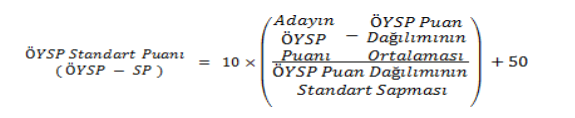 Bu durumda her adayın bir ÖYSP Standart Puanı (ÖYSP-SP) olacaktır. ÖYSP-SP dağılımının ortalaması 50, standart sapması 10’dur.4c- Kesin Kayıt Puanı Yerleştirmeye esas olacak puan (Yerleştirme puanı = YP) aşağıdaki formül kullanılarak hesaplanacaktır.1) Aday aynı alandan geliyorsa (Örneğin, Grafik Tasarımı programı için aday Güzel Sanatlar Lisesinin Grafik alanından geliyorsa) (30.03.2012 tarihi itibarıyla bir mesleğe yönelik program uygulayan ortaöğretim kurumlarından mezun olan veya belirtilen tarih ve öncesinde öğrenim görmekte olan öğrenciler için uygulanacaktır. İlgili ortaöğretim kurumuna 30.03.2012 tarihinden sonra kayıt olan adaylar için uygulanmayacaktır.) YP = ( 1,17 x ÖYSP-SP ) + ( 0,11 x OBP ) + ( 0,22 x TYT-P ) + ( 0,03 x OBP )2) Aday diğer alanlardan geliyorsa (Örneğin, Grafik Tasarımı programı için aday genel lisenin sosyal bilimler alanından geliyorsa) 		YP = ( 1,17 x ÖYSP-SP ) + ( 0,11 x OBP ) + ( 0,22 x TYT-P )2018-ÖSYS puanları ile bir yükseköğretim programına yerleştirilen veya ek özel yetenek sınavı sonucu kayıt olan adayların ortaöğretim başarı puanlarına ilişkin katsayıları yarıya düşürülecektir.Adaylar YP puanlarına göre en yüksek puandan başlamak üzere sıraya konacaktır. Yerleştirme puanlarının eşitliği durumunda 2019 Bölüm yerleştirme sınavı puanı yüksek olan adaya öncelik tanınır, o da eşitse TYT sınavına bakılır.5- KESİN KAYIT SÜRECİGrafik Tasarımı Bölümü Ek Özel Yetenek Sınavında başarılı olan adayların listesi 13.09.2019 tarihinde Güzel Sanatlar Fakültesi web sitesinden ilan edilecektir (gsf.comu.edu.tr).Kayıt hakkı kazanan adaylar, 16 – 19 Eylül 2019 tarihlerinde saat 09:00 - 16:00 arasında fakültemizde kayıtlarını yaptırabilirler.Kaydını gününde yaptırmayan aday, kayıt hakkını kaybeder.5a- Kesin Kayıt İçin Adayın Yanında Bulundurması Gereken Belgeler1) Lise diploması (aslı gibidir onaylı veya aslı)2) T.C. kimlik numarası olan nüfus cüzdanı ve aslı gibidir onaylı fotokopisi3) 4 adet vesikalık fotoğraf4) TYT puanı internet çıktısı 	5b- itiraz Koşulları16 Eylül 2019 saat 16:00’a kadar yapılacak olan sınav sonucuna itirazlar, sınav itiraz komisyonunca maddi hata kapsamında değerlendirilecektir. Komisyon kararı kesindir.BÖLÜMKONTENJANGrafik Tasarımı33ÖN KAYITÖN KAYITBaşvuru ve Ön Kayıt6 Eylül - 10 Eylül 2019EK ÖZEL YETENEK SINAVIEK ÖZEL YETENEK SINAVIGrafik Tasarımı Bölümü Ek Sınavı12.09.2019 – Saat:10:00Sonuç İlanı13.09.2019KESİN KAYITKESİN KAYITKayıt Hakkı Kazanan Adayların Kesin Kayıtları16 - 19 Eylül 2019Saat: 09:00 – 16:00